Агрессия - это любой вид поведения, приносящий вред другому.Источники агрессии: 1)  Врожденный характер агрессии у человека (биологические факторы, особенности обмена веществ, хромосомные аномалии, органические поражения ЦНС и т.д.)2)  Прижизненно приобретенный характер агрессии (различные воспринимаемые ребенком модели агрессии, например наказание, либо условия, подкрепляющие собственные действия ребенка)Виды агрессии:  Физическая ( применение силы) или вербальная (угрозы, оскорбления и др.)  Пассивная (реакция в ответ на чьи-то воздействия) или активная (по собственной инициативе);   Направленная (известен объект агрессии) или ненаправленная (вымещается на любого попавшегося);  Прямая (обращена непосредственно к жертве) или косвенная (клевета против жертвы)В чем причины детской агрессивности?Агрессия может возникать в следующих случаях:как реакция на фрустрацию - это попытка преодолеть препятствие на пути к удовлетворению потребностей, достижению эмоционального равновесия;как крайняя мера, когда ребенок исчерпал все другие возможности для удовлетворения своих потребностей;как «выученное» поведение, когда ребенок поступает агрессивно, следуя образцу (чаще всего поведение родителей или значимых взрослых, литературных, кино и телегероев);влияюние биологических факторов (особенности нервной системы, наследственность, биохимические факторы).Специального вмешательства требуют следующие типы агрессивности ребенка:1. Ребенок старше пяти лет получает удовольствие, мучая других детей и животных. Такой проявление встречается редко, но всегда требует специального лечения у психотерапевта.2. Агрессивность гиперактивного ребенка. Такой ребенок беспокоен, агрессивен, все задевает его, за ним тянется «шлейф» разрушений и обид. Поведение его отличается импульсивностью, необдуманными поступками, нарушением запретов. Такой ребенок может быть в душе любящим, великодушным, милым, но биохимический дисбаланс коры головного мозга делает его поведение сверхактивным, а регулирование его – предметом забот врача.3. Ребенок проявляет немотивированную, ничем не обусловленную агрессию, а воспитательные меры не помогают.4. Агрессивное поведение детей с особенностями психофизического развития.Что влияет на проявление агрессивности у детей?Если детей постоянно критикуют, они учатся ненавидеть. Если дети живут во вражде, они учатся агрессивности.Если детей высмеивают, они становятся замкнутыми. Если дети растут в упрёках, они учатся жить с чувством вины. Если дети растут в терпимости, они учатся принимать других. Если детей подбадривают, они учатся верить в себя.Если детей хвалят, они учатся быть благодарными. Если дети растут в честности, они учатся быть справедливыми. Если дети живут в безопасности, они учатся верить в людей. Если детей поддерживают, они учатся ценить себя.Если дети живут в понимании и дружелюбии, они учатся находить любовь в этом мире.«Лечение» агрессивностиДля коррекции агрессивного поведения детей годятся примерно те же способы, что и для предупреждения. Для ребенка такого типа одно лишь ласковое слово может снять его озлобление. Не считайте такого ребенка «испорченным». Советы родителямЛучший способ избежать чрезмерной агрессивности в ребенке - проявлять к нему любовь.Родители должны постараться понять причины агрессивного поведения ребенка и устранить их.Давайте ребенку возможность выплескивать свою энергию - пусть он порезвится один или с приятелем; не давайте сверхреактивному ребенку сидеть без дела – пусть его энергия расходуется в «мирных» целях (спорт, научные кружки, «мастерилки» ит.п.).Исключите просмотр фильмов и телепередач со сценами насилия и жестокости.Помогите ребенку найти друзей, научите его общаться с ровесниками - в совместных занятиях дети быстрее усвоят нормы общепринятого поведения.Не прибегайте к физическим наказаниям!Показывайте ребенку личный пример эффективного доброжелательного поведения: не допускайте при нем вспышек гнева и ярости, оскорблений, разговоров о мести обидчикам и т.п.Если вам сложно справиться с агрессией ребенка, попробуйте обратиться за помощью к специалистам: врачам-психотерапевтам и психоневрологам, психологам, педагогам.Основные выводыОт агрессивности больше всего страдает сам ребенок: он в ссоре с родителями, он теряет друзей, он живет в постоянном раздражении, и чаще всего в страхе. Все это делает ребенка несчастным. Забота и тепло для такого ребенка лучшее лекарство. Пусть он в каждый момент времени почувствует, что родители любят, ценят и принимают его. Пусть ребенок видит, что он нужен и важен для вас.Смоленское областное государственное бюджетное учреждение«Гагаринский социально-реабилитационный центрдля несовершеннолетних «Яуза»(СОГБУ СРЦН «Яуза»)215047 Смоленская область, Гагаринский район, с. Карманово ул. Октябрьская д.8тел. 8(48135)77859, тел./факс 8(48135)77923Что делать с детской агрессией?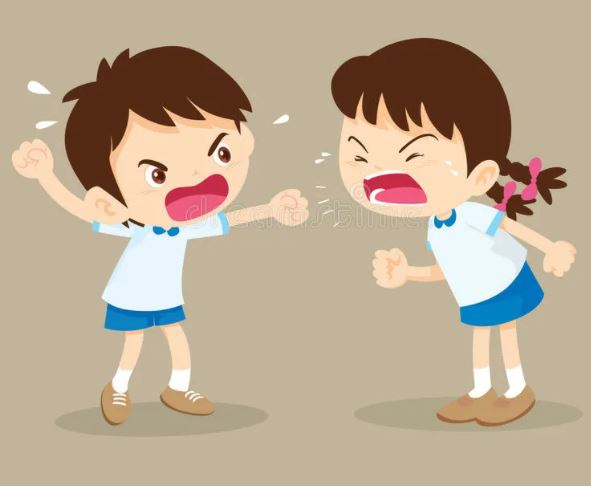 с. Карманово